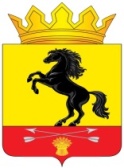                 АДМИНИСТРАЦИЯМУНИЦИПАЛЬНОГО ОБРАЗОВАНИЯ       НОВОСЕРГИЕВСКИЙ РАЙОН         ОРЕНБУРГСКОЙ ОБЛАСТИ                 ПОСТАНОВЛЕНИЕ__24.08.2022____ №  ___647-п_____________                  п. НовосергиевкаО внесении изменений в постановлениеадминистрации Новосергиевского района от 14.02.2020 № 110-пВ соответствии с постановлением Правительства Оренбургской области от 02.08.2022 N 848-пп «О внесении изменения в постановление Правительства Оренбургской области от 23.01.2020 N 18-пп»:1. Внести в постановление администрации Новосергиевского района от 14.02.2020 № 110-п «О мерах по обеспечению исполнения районного бюджета на 2020 год и на плановый период 2021 и 2022 годов» (в редакции постановлений администрации Новосергиевского района от 22 июня 2021 года № 451-п, от 07 июня 2022 года № 479-п) изменения: подпункт 4.2 пункта 4 постановления дополнить абзацем следующего содержания:"предложения об уменьшении утвержденных на текущий финансовый год лимитов бюджетных обязательств на сумму, равную сумме средств, подлежащих перечислению в областной бюджет, если не достигнуты значения результатов использования субсидий и иных межбюджетных трансфертов, полученных из областного бюджета, не исполнен график выполнения мероприятий по проектированию и (или) строительству (реконструкции, включая элементы реставрации, техническому перевооружению) объектов капитального строительства (в случае предоставления из областного бюджета межбюджетных трансфертов на софинансирование капитальных вложений).".2. Контроль за исполнением настоящего постановления возложить на заместителя главы администрации района - начальника финансового отдела Попову Л.И.3. Постановление вступает в силу после его официального опубликования на сайте администрации района.Глава администрации района                                                                           А.Д. Лыков Разослано: финотделу, экономическому отделу, юристу администрации района, бухгалтерии администрации района, отделу образования, отделу культуры, МКУ «Центр бюджетного (бухгалтерского) учета», сельпоссоветам, орготделу, прокурору.